СОВЕТ ДЕПУТАТОВ муниципального образования Воздвиженский сельсовет Саракташского района оренбургской областиЧЕТВЁРТЫЙ созывР Е Ш Е Н И Е_______ заседания Совета депутатов Воздвиженского сельсовета четвёртого созываНа основании статей 12, 132 Конституции Российской Федерации, статей 9, 36 Бюджетного кодекса Российской Федерации, статьи 35 Федерального закона от 06.10.2003 № 131-ФЗ «Об общих принципах организации местного самоуправления в Российской Федерации» и статьи 54 Устава муниципального образования Воздвиженский сельсовет, заслушав и обсудив информацию специалиста, бухгалтера администрации муниципального образования Воздвиженский сельсовет «Об исполнении бюджета муниципального образования Воздвиженский сельсовет Саракташского района Оренбургской области за 2020 год», Совет депутатов отмечает, что в бюджет сельсовета за 12 месяцев 2020 года поступило  8 131 428,89 рублей, исполнение составило 98%, в том числе собственных доходов поступило 1 654 233,89 (при плане 1 805 200,00 рублей), что составило 91% исполнения. Земельный налог собран на 87%, налог на имущество составляет 92%,единый сельскохозяйственный налог- 28 %, акцизы - 98%.Бюджет сельсовета по расходам исполнен на 94%, при уточненном годовом плане 8 443 318,22 руб.  исполнено 7 946 672,98. Из дорожного фонда при уточненном плане 923 601,76 руб. израсходовано 801 782 ,27 руб., или 87 %.На благоустройство территории муниципального образования Воздвиженский сельсовет было направлено 556 991,9 руб., при плане 897 491,9 руб., или 62 % к плановым назначениям.	Кредиторская задолженность отсутствует.Совет депутатов Воздвиженского сельсоветаРЕШИЛ:1. Принять к сведению информацию бухгалтера администрации Воздвиженского сельсовета  «Об исполнении бюджета муниципального образования Воздвиженский сельсовет за 2020 год».2. Утвердить исполнение бюджета муниципального образования Воздвиженский сельсовет за 2020 год  по доходам согласно  приложению              № 1 к настоящему решению.3. Утвердить исполнение бюджета муниципального образования Воздвиженский сельсовет за 2020 год по расходам согласно приложению № 2 к настоящему решению.4. Настоящее решение вступает в силу со дня его подписания, подлежит обнародованию и размещения на официальном сайте администрации Воздвиженского сельсовета.5. Контроль за исполнением данного решения возложить на постоянную планово-бюджетную комиссию (Рахматуллина Л.Х.)_______________________________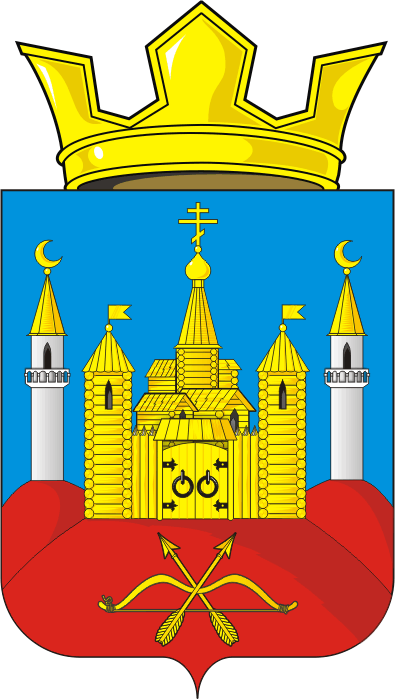 П Р О Е К Т18 февраля 2021 годас. Воздвиженка№ Об исполнении бюджета муниципального образованияВоздвиженский сельсовет  Саракташского районаОренбургской области за 2020  годРазослано:	постоянной комиссии, прокурору района, в дело, райфо.Приложение № 1к решению Совета депутатовВоздвиженского сельсовета от  18.02.2021   № Исполнение бюджета муниципального образования Воздвиженский сельсовет за    2020 год по доходамПриложение № 1к решению Совета депутатовВоздвиженского сельсовета от  18.02.2021   № Исполнение бюджета муниципального образования Воздвиженский сельсовет за    2020 год по доходамПриложение № 1к решению Совета депутатовВоздвиженского сельсовета от  18.02.2021   № Исполнение бюджета муниципального образования Воздвиженский сельсовет за    2020 год по доходамПриложение № 1к решению Совета депутатовВоздвиженского сельсовета от  18.02.2021   № Исполнение бюджета муниципального образования Воздвиженский сельсовет за    2020 год по доходамПриложение № 1к решению Совета депутатовВоздвиженского сельсовета от  18.02.2021   № Исполнение бюджета муниципального образования Воздвиженский сельсовет за    2020 год по доходамПриложение № 1к решению Совета депутатовВоздвиженского сельсовета от  18.02.2021   № Исполнение бюджета муниципального образования Воздвиженский сельсовет за    2020 год по доходамПриложение № 1к решению Совета депутатовВоздвиженского сельсовета от  18.02.2021   № Исполнение бюджета муниципального образования Воздвиженский сельсовет за    2020 год по доходамПриложение № 1к решению Совета депутатовВоздвиженского сельсовета от  18.02.2021   № Исполнение бюджета муниципального образования Воздвиженский сельсовет за    2020 год по доходамУтвержденный бюджет,  руб.исполненоисполненоУтвержденный бюджет,  руб. руб.%Налог на доходы физических лиц174 000,00187 931,6492Налог на имущество50 000,0051 825,83103Единый сельхозналог115 000,0032 326,8728Земельный налог с организаций142 000,0021 401,5715Земельный налог с физических лиц535 000,00568 905,5394Государственная пошлина-310,000Акцизы от уплаты на ГСМ769 200,00755 093,1098Налог, взимаемый с налогоплательщиков, выбравших в качестве налогообложения доходы15 000 ,004 142,627Доходы от сдачи в аренду имущества, находящегося в муниципальной собственности5 000,005 131,61102ПРОЧИЕ НЕНАЛОГОВЫЕ ДОХОДЫ-27 165,140Дотация бюджетам поселений на выравнивание уровня бюджетной обеспеченности6 377 510,006 377 510,00100Субвенции на осуществление полномочий по первичному воинскому учету на территориях, где отсутствуют военные комиссариаты99 685,0099 685,00100Доходы бюджета ИТОГО:8 282 395,008 131 428,8998Приложение № 2к решению Совета депутатовВоздвиженского сельсовета от  18.02.2021   № Исполнение бюджета муниципального образования Воздвиженский сельсовет за   2020 год по расходамПриложение № 2к решению Совета депутатовВоздвиженского сельсовета от  18.02.2021   № Исполнение бюджета муниципального образования Воздвиженский сельсовет за   2020 год по расходамПриложение № 2к решению Совета депутатовВоздвиженского сельсовета от  18.02.2021   № Исполнение бюджета муниципального образования Воздвиженский сельсовет за   2020 год по расходамПриложение № 2к решению Совета депутатовВоздвиженского сельсовета от  18.02.2021   № Исполнение бюджета муниципального образования Воздвиженский сельсовет за   2020 год по расходамПриложение № 2к решению Совета депутатовВоздвиженского сельсовета от  18.02.2021   № Исполнение бюджета муниципального образования Воздвиженский сельсовет за   2020 год по расходамПриложение № 2к решению Совета депутатовВоздвиженского сельсовета от  18.02.2021   № Исполнение бюджета муниципального образования Воздвиженский сельсовет за   2020 год по расходамПриложение № 2к решению Совета депутатовВоздвиженского сельсовета от  18.02.2021   № Исполнение бюджета муниципального образования Воздвиженский сельсовет за   2020 год по расходамПриложение № 2к решению Совета депутатовВоздвиженского сельсовета от  18.02.2021   № Исполнение бюджета муниципального образования Воздвиженский сельсовет за   2020 год по расходамУтвержденный бюджет,  руб.исполненоисполненоУтвержденный бюджет,  руб.          руб.%Функционирование высшего должностного лица субъекта РФ и муниципального образования830 239,58830 239,58100Функционирование Правительства РФ, высших исполнительных органов государственной власти субъектов РФ, местных администраций2 558 302,982 530 476,8498Обеспечение деятельности финансовых, налоговых и таможенных органов и органов финансового надзора36 013,0036 013,00100Обеспечение проведения выборов и референдумов80 000,0080 000,00100Другие общегосударственные вопросы1 489,001 489,00100Мобилизация и вневойсковая подготовка99 685,0099 685,00100Обеспечение пожарной безопасности40 000,0039 346,5098Благоустройство897 491,9556 991,962Культура2 976 360,002 970 648,4699Дорожное хозяйство923 601,76801 782,7087Расходы бюджета ИТОГО:8 443 183,227 946 672,9894